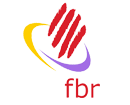 HOJA DE INSCRIPCIÓN CURSO EDUCADOR DE FLAG RUGBY 2022Apellidos y nombre: DNI: Fecha de nacimiento: Población: Móvil: Correo electrónico:Centro educativo: 